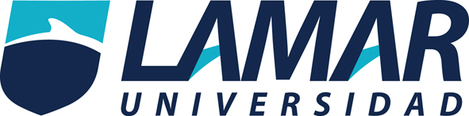 YASCARA ITZELT SANDOVAL FAJARDO2”A”QUIMICAPROF: DANIEL ROJASBIBLIOGRAFIAMezcla homogéneas y heterogéneas (2015) investigación de mezclas heterogénea y  homogéneas (21 marzo del 2017)  http://www.areaciencias.com/quimica/homogeneas-y-heterogeneas.htmlHETEREOGENEAHOMOGENEASe caracterizan por presentar discontinuidades y a menudo eso se traduce en la formación de fases bien distinguibles.Se caracterizan porque sus componentes no se pueden distinguir ni a simple vista ni utilizando lupa o microscopio, ya que estos se integran de una manera completamente uniforme.aquel material en el que se pueden diferenciar las fases o partes que la componen (varias sustancias o componentes).Pueden ser líquidas, gaseosas o sólidas, el estado final depende del disolventeAquellas mezclas en las que sus componentes se pueden diferenciar a simple vista.Las mezclas homogéneas más comunes son las disoluciones de sólidos en líquidos o los sólidos en sólidos, como las aleaciones que se emplean en metalurgia.Ejemplos de mezclas hetereogenea, ensaladas, agua con aceite.ejemplos de mezclas homogéneas, un café con leche, agua con azúcar.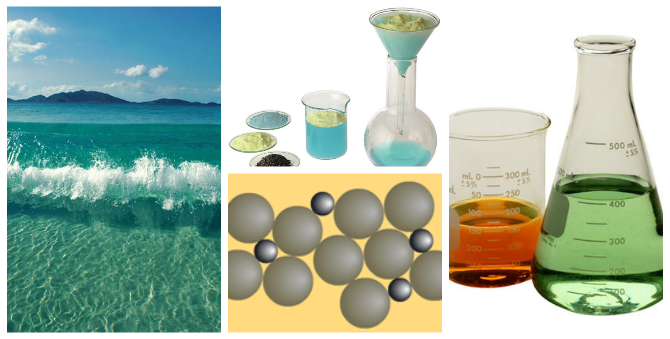 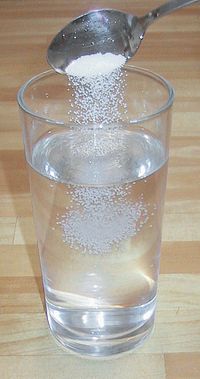 